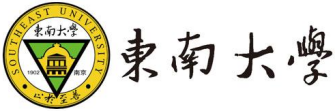 本科生基本信息操作手册-学生电脑端访问说明电脑端操作环境说明见下：从“网上办事大厅”进入“本科生基本信息”浏览器输入http://ehall.seu.edu.cn按提示输入账号密码，点击【学生服务】登录按钮进入网上办事大厅主界面。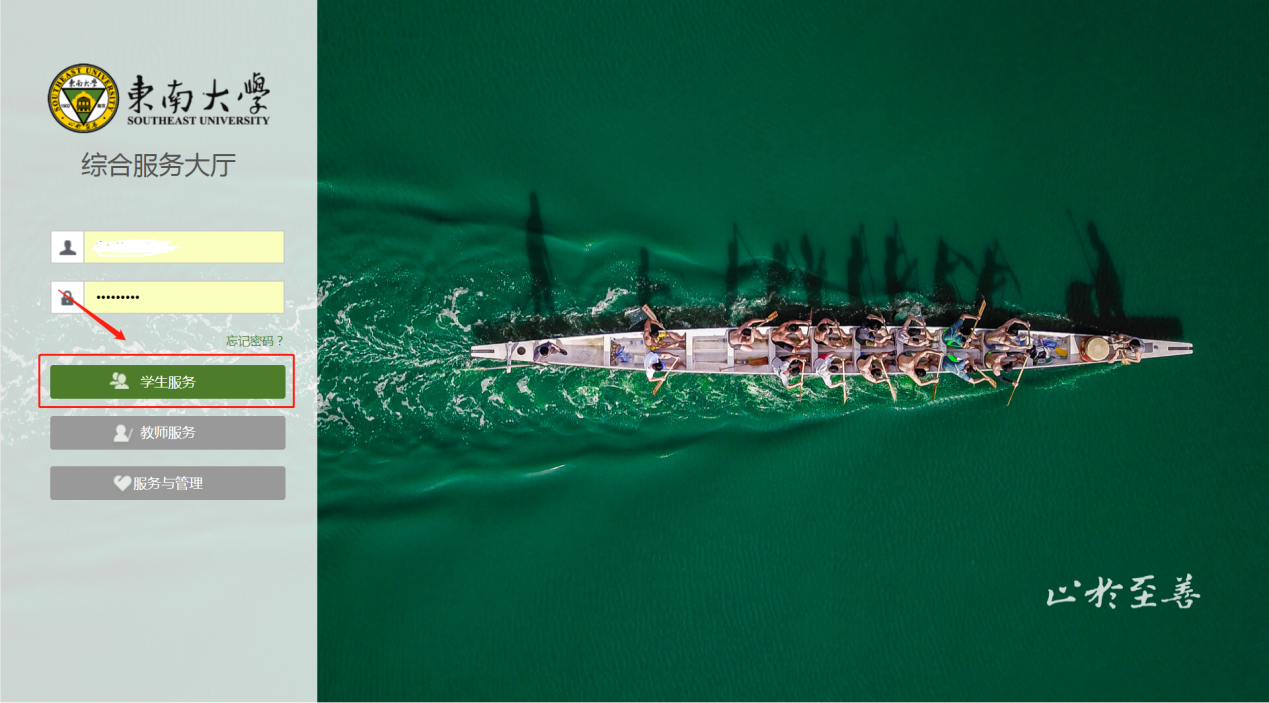 首次打开第一步：在下图标红处输入“基本信息”。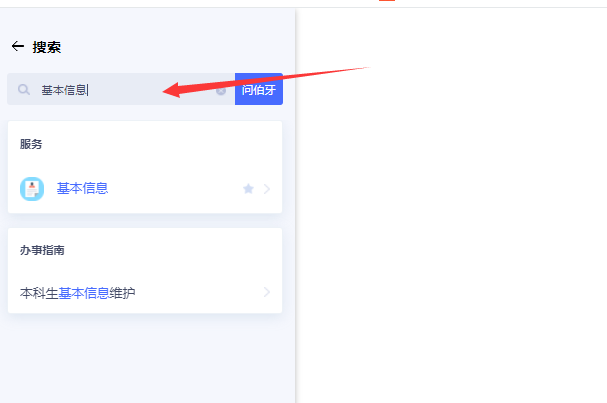 第二步：点击【问伯牙】按钮找到“基本信息”，然后点“基本信息”即可进入本科生基本信息主页面。 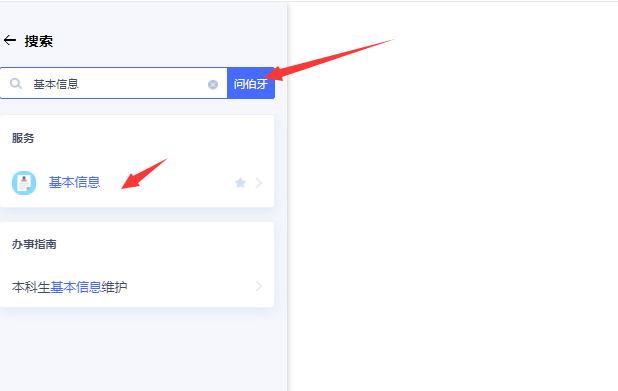 后续打开首次使用过 “基本信息”后，以后进入网上办事大厅首页，在下图标红区域即可找到“基本信息”，快速进入。见下图标红处。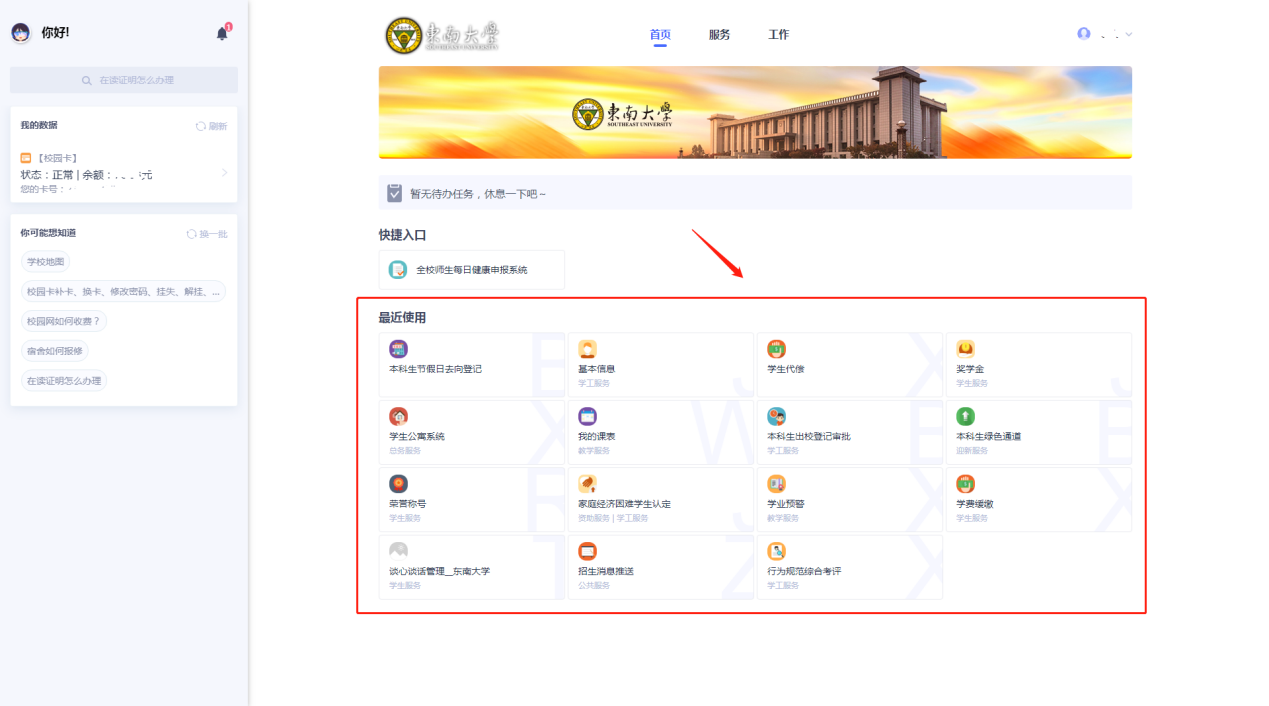 功能操作说明    2.1查看详情    进入“学生信息信息”菜案，点击“查看详情”进入个人基本信息的展示页面。在此页面上点击各模块信息旁边的“编辑”按钮进行信息录入。注：本页面下方各模块信息尚未更新，请暂时忽略。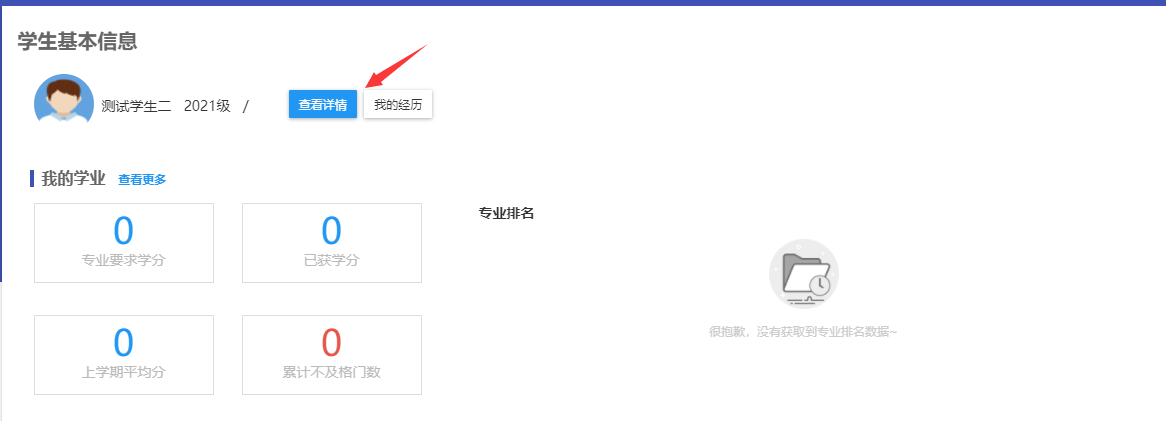 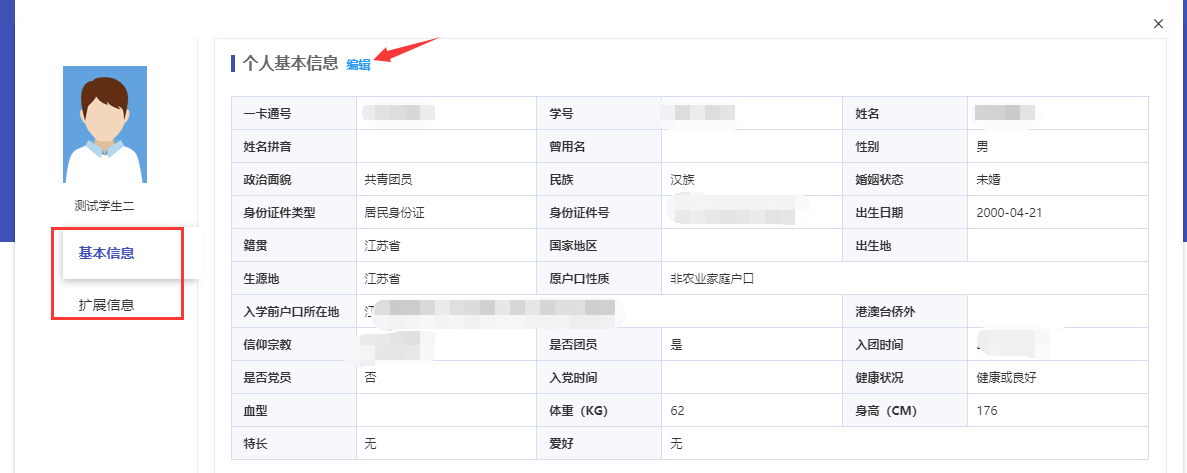 基本信息维护完成后，请点击左侧扩展信息分页，进入扩展信息维护界面。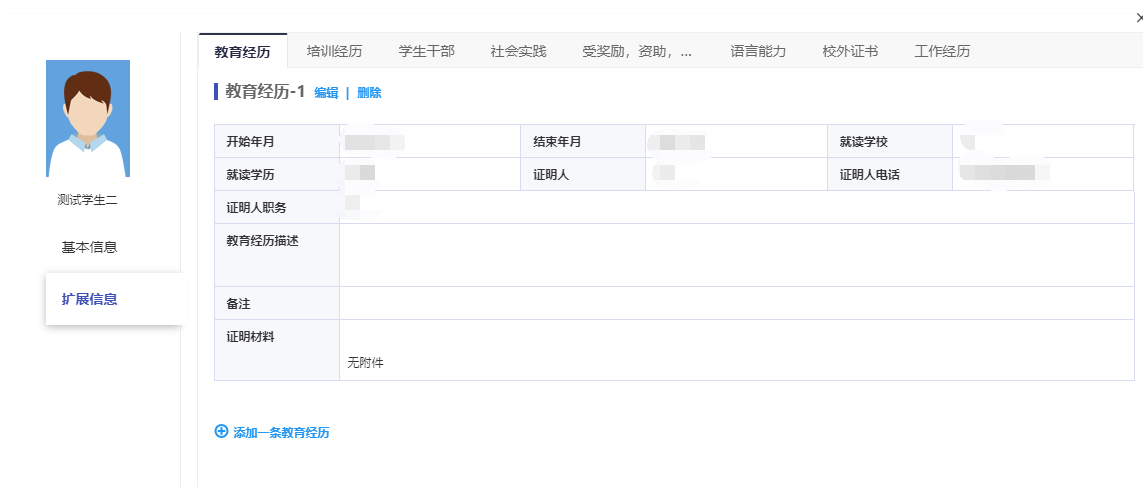 注：1）大家务必在规定时间内完成，请大家重视。2）信息确认时，请同学尽量完善到所有可填写的信息，红色标星（*）字段是必填信息，请大家维护完整，否则无法提交。3）请同学们在维护基本信息过程中随时点击页面下方的“保存”按钮，避免界面会话过期或者异常情况导致已填写信息丢失。4）家庭成员总记录条数与“家庭成员总数(含本人)”信息关联（必须录入家庭成员总数-1条家庭成员记录），请大家认真仔细填写（尤其是打算申报家庭经济困难补助的同学）。2.2 提交审核基本信息和扩展信息填写完毕后，请点击页面下方“提交审核”按钮，如果界面无反应，请大家检查界面上是否存在未填写的必填信息。注：请各位同学务必确认基本信息和扩展信息全部填写完毕后提交。   “保存”不意味着提交，请务必点击“提交审核”按钮进行提交。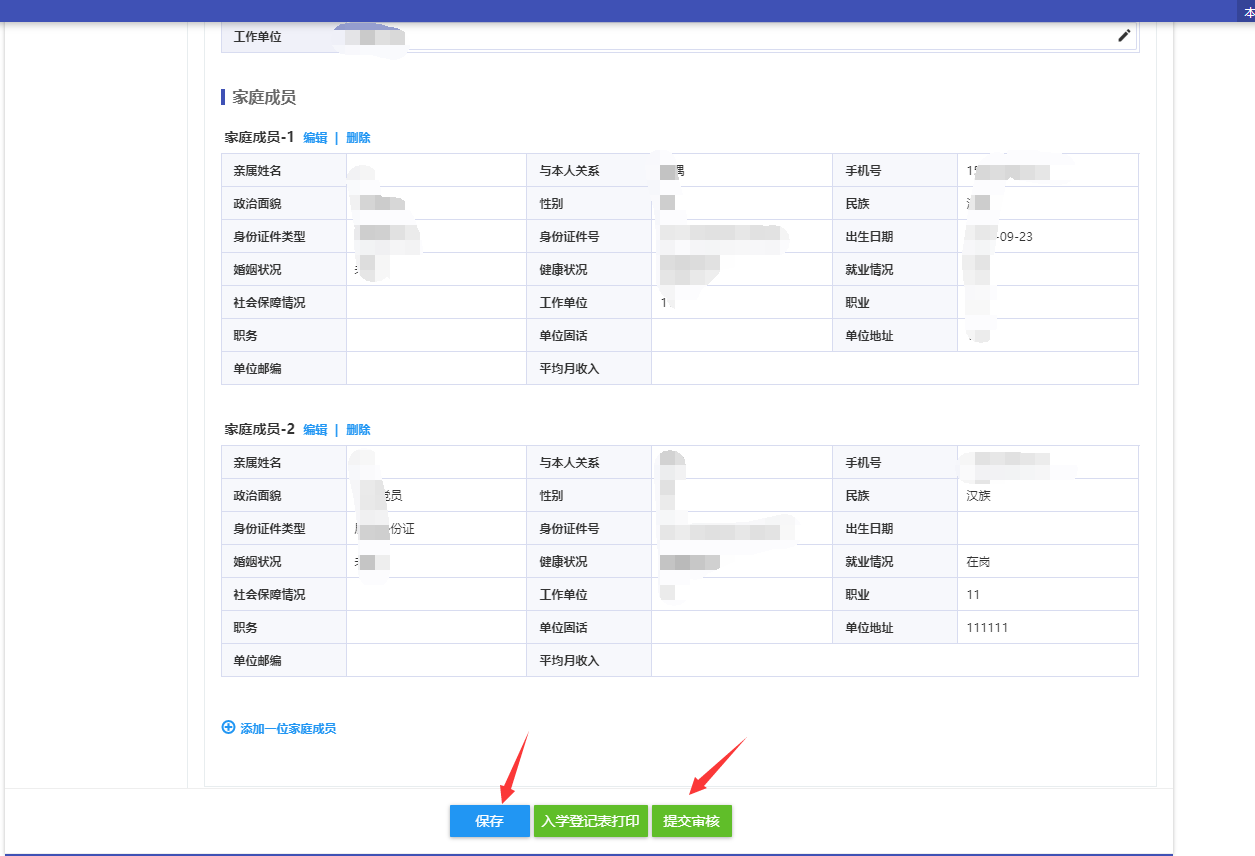 提交后可在此页面查看审核进度。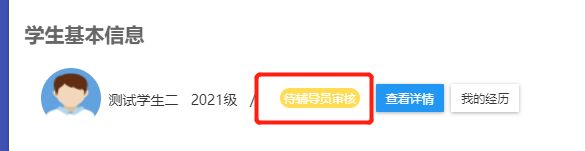 在辅导员审核完毕之前，如需调整可撤回已提交申请记录。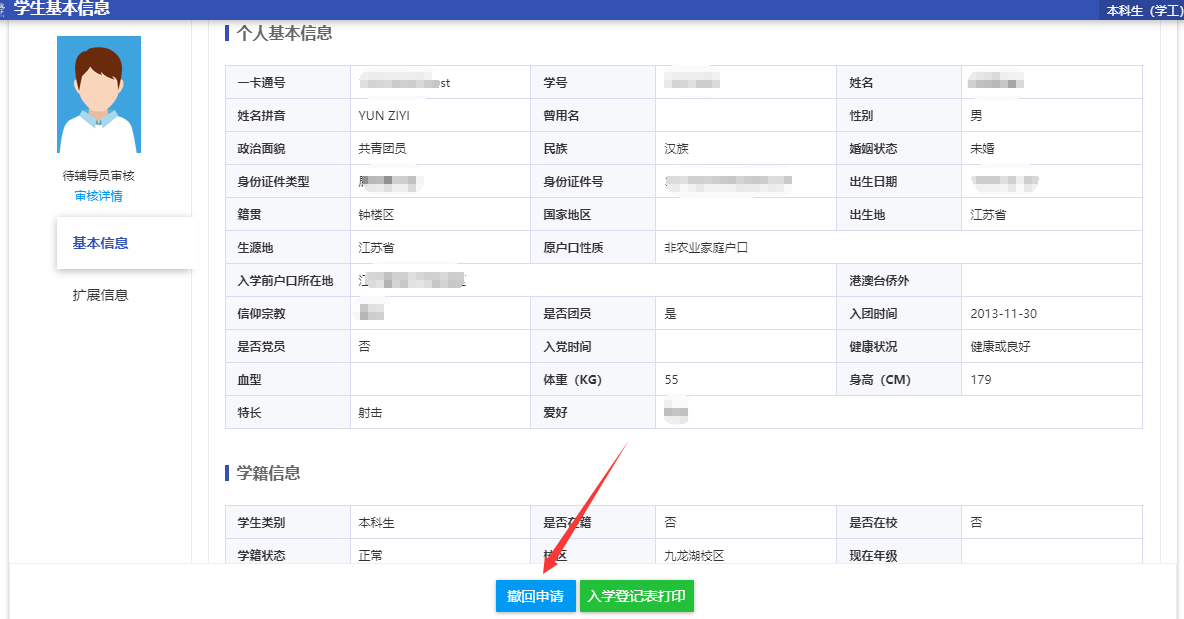 技术支持操作指导获取功能层面的操作支撑或咨询，请致电52090048。 故障反馈登录“东大信息化”微信服务号——>网络报修——>故障申报，在线反馈故障，操作入口见下图标红区域。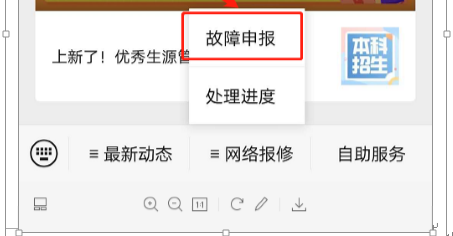 网络与信息中心联合制作学生处联合制作推荐浏览器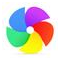 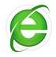 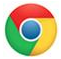 360极速浏览器               360安全浏览器              谷歌浏览器